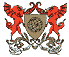 TERMO DE AUTORIZAÇÃO PARA PUBLICAÇÃO ELETRÔNICA
NA BIBLIOTECA DIGITAL DA UFV TERMO DE AUTORIZAÇÃO PARA PUBLICAÇÃO ELETRÔNICA
NA BIBLIOTECA DIGITAL DA UFV TERMO DE AUTORIZAÇÃO PARA PUBLICAÇÃO ELETRÔNICA
NA BIBLIOTECA DIGITAL DA UFV TERMO DE AUTORIZAÇÃO PARA PUBLICAÇÃO ELETRÔNICA
NA BIBLIOTECA DIGITAL DA UFV TERMO DE AUTORIZAÇÃO PARA PUBLICAÇÃO ELETRÔNICA
NA BIBLIOTECA DIGITAL DA UFV TERMO DE AUTORIZAÇÃO PARA PUBLICAÇÃO ELETRÔNICA
NA BIBLIOTECA DIGITAL DA UFV TERMO DE AUTORIZAÇÃO PARA PUBLICAÇÃO ELETRÔNICA
NA BIBLIOTECA DIGITAL DA UFV TERMO DE AUTORIZAÇÃO PARA PUBLICAÇÃO ELETRÔNICA
NA BIBLIOTECA DIGITAL DA UFV TERMO DE AUTORIZAÇÃO PARA PUBLICAÇÃO ELETRÔNICA
NA BIBLIOTECA DIGITAL DA UFV TERMO DE AUTORIZAÇÃO PARA PUBLICAÇÃO ELETRÔNICA
NA BIBLIOTECA DIGITAL DA UFV TERMO DE AUTORIZAÇÃO PARA PUBLICAÇÃO ELETRÔNICA
NA BIBLIOTECA DIGITAL DA UFV TERMO DE AUTORIZAÇÃO PARA PUBLICAÇÃO ELETRÔNICA
NA BIBLIOTECA DIGITAL DA UFV TERMO DE AUTORIZAÇÃO PARA PUBLICAÇÃO ELETRÔNICA
NA BIBLIOTECA DIGITAL DA UFV TERMO DE AUTORIZAÇÃO PARA PUBLICAÇÃO ELETRÔNICA
NA BIBLIOTECA DIGITAL DA UFV TERMO DE AUTORIZAÇÃO PARA PUBLICAÇÃO ELETRÔNICA
NA BIBLIOTECA DIGITAL DA UFV TERMO DE AUTORIZAÇÃO PARA PUBLICAÇÃO ELETRÔNICA
NA BIBLIOTECA DIGITAL DA UFV TERMO DE AUTORIZAÇÃO PARA PUBLICAÇÃO ELETRÔNICA
NA BIBLIOTECA DIGITAL DA UFV              Na qualidade de titular dos direitos de autor da publicação abaixo citada, de acordo com a lei 9610/98, autorizo a Universidade Federal de Viçosa – UFV, a disponibilizar gratuitamente, sem ressarcimento dos direitos autorais, conforme permissões assinadas abaixo, o texto integral, em meio eletrônico, no formato especificado, para fins de leitura, impressão e/ou download pela Internet, a título de divulgação da produção científica gerada pela Universidade, a partir desta data.             Na qualidade de titular dos direitos de autor da publicação abaixo citada, de acordo com a lei 9610/98, autorizo a Universidade Federal de Viçosa – UFV, a disponibilizar gratuitamente, sem ressarcimento dos direitos autorais, conforme permissões assinadas abaixo, o texto integral, em meio eletrônico, no formato especificado, para fins de leitura, impressão e/ou download pela Internet, a título de divulgação da produção científica gerada pela Universidade, a partir desta data.             Na qualidade de titular dos direitos de autor da publicação abaixo citada, de acordo com a lei 9610/98, autorizo a Universidade Federal de Viçosa – UFV, a disponibilizar gratuitamente, sem ressarcimento dos direitos autorais, conforme permissões assinadas abaixo, o texto integral, em meio eletrônico, no formato especificado, para fins de leitura, impressão e/ou download pela Internet, a título de divulgação da produção científica gerada pela Universidade, a partir desta data.             Na qualidade de titular dos direitos de autor da publicação abaixo citada, de acordo com a lei 9610/98, autorizo a Universidade Federal de Viçosa – UFV, a disponibilizar gratuitamente, sem ressarcimento dos direitos autorais, conforme permissões assinadas abaixo, o texto integral, em meio eletrônico, no formato especificado, para fins de leitura, impressão e/ou download pela Internet, a título de divulgação da produção científica gerada pela Universidade, a partir desta data.             Na qualidade de titular dos direitos de autor da publicação abaixo citada, de acordo com a lei 9610/98, autorizo a Universidade Federal de Viçosa – UFV, a disponibilizar gratuitamente, sem ressarcimento dos direitos autorais, conforme permissões assinadas abaixo, o texto integral, em meio eletrônico, no formato especificado, para fins de leitura, impressão e/ou download pela Internet, a título de divulgação da produção científica gerada pela Universidade, a partir desta data.             Na qualidade de titular dos direitos de autor da publicação abaixo citada, de acordo com a lei 9610/98, autorizo a Universidade Federal de Viçosa – UFV, a disponibilizar gratuitamente, sem ressarcimento dos direitos autorais, conforme permissões assinadas abaixo, o texto integral, em meio eletrônico, no formato especificado, para fins de leitura, impressão e/ou download pela Internet, a título de divulgação da produção científica gerada pela Universidade, a partir desta data.             Na qualidade de titular dos direitos de autor da publicação abaixo citada, de acordo com a lei 9610/98, autorizo a Universidade Federal de Viçosa – UFV, a disponibilizar gratuitamente, sem ressarcimento dos direitos autorais, conforme permissões assinadas abaixo, o texto integral, em meio eletrônico, no formato especificado, para fins de leitura, impressão e/ou download pela Internet, a título de divulgação da produção científica gerada pela Universidade, a partir desta data.             Na qualidade de titular dos direitos de autor da publicação abaixo citada, de acordo com a lei 9610/98, autorizo a Universidade Federal de Viçosa – UFV, a disponibilizar gratuitamente, sem ressarcimento dos direitos autorais, conforme permissões assinadas abaixo, o texto integral, em meio eletrônico, no formato especificado, para fins de leitura, impressão e/ou download pela Internet, a título de divulgação da produção científica gerada pela Universidade, a partir desta data.             Na qualidade de titular dos direitos de autor da publicação abaixo citada, de acordo com a lei 9610/98, autorizo a Universidade Federal de Viçosa – UFV, a disponibilizar gratuitamente, sem ressarcimento dos direitos autorais, conforme permissões assinadas abaixo, o texto integral, em meio eletrônico, no formato especificado, para fins de leitura, impressão e/ou download pela Internet, a título de divulgação da produção científica gerada pela Universidade, a partir desta data.             Na qualidade de titular dos direitos de autor da publicação abaixo citada, de acordo com a lei 9610/98, autorizo a Universidade Federal de Viçosa – UFV, a disponibilizar gratuitamente, sem ressarcimento dos direitos autorais, conforme permissões assinadas abaixo, o texto integral, em meio eletrônico, no formato especificado, para fins de leitura, impressão e/ou download pela Internet, a título de divulgação da produção científica gerada pela Universidade, a partir desta data.             Na qualidade de titular dos direitos de autor da publicação abaixo citada, de acordo com a lei 9610/98, autorizo a Universidade Federal de Viçosa – UFV, a disponibilizar gratuitamente, sem ressarcimento dos direitos autorais, conforme permissões assinadas abaixo, o texto integral, em meio eletrônico, no formato especificado, para fins de leitura, impressão e/ou download pela Internet, a título de divulgação da produção científica gerada pela Universidade, a partir desta data.             Na qualidade de titular dos direitos de autor da publicação abaixo citada, de acordo com a lei 9610/98, autorizo a Universidade Federal de Viçosa – UFV, a disponibilizar gratuitamente, sem ressarcimento dos direitos autorais, conforme permissões assinadas abaixo, o texto integral, em meio eletrônico, no formato especificado, para fins de leitura, impressão e/ou download pela Internet, a título de divulgação da produção científica gerada pela Universidade, a partir desta data.             Na qualidade de titular dos direitos de autor da publicação abaixo citada, de acordo com a lei 9610/98, autorizo a Universidade Federal de Viçosa – UFV, a disponibilizar gratuitamente, sem ressarcimento dos direitos autorais, conforme permissões assinadas abaixo, o texto integral, em meio eletrônico, no formato especificado, para fins de leitura, impressão e/ou download pela Internet, a título de divulgação da produção científica gerada pela Universidade, a partir desta data.             Na qualidade de titular dos direitos de autor da publicação abaixo citada, de acordo com a lei 9610/98, autorizo a Universidade Federal de Viçosa – UFV, a disponibilizar gratuitamente, sem ressarcimento dos direitos autorais, conforme permissões assinadas abaixo, o texto integral, em meio eletrônico, no formato especificado, para fins de leitura, impressão e/ou download pela Internet, a título de divulgação da produção científica gerada pela Universidade, a partir desta data.             Na qualidade de titular dos direitos de autor da publicação abaixo citada, de acordo com a lei 9610/98, autorizo a Universidade Federal de Viçosa – UFV, a disponibilizar gratuitamente, sem ressarcimento dos direitos autorais, conforme permissões assinadas abaixo, o texto integral, em meio eletrônico, no formato especificado, para fins de leitura, impressão e/ou download pela Internet, a título de divulgação da produção científica gerada pela Universidade, a partir desta data.             Na qualidade de titular dos direitos de autor da publicação abaixo citada, de acordo com a lei 9610/98, autorizo a Universidade Federal de Viçosa – UFV, a disponibilizar gratuitamente, sem ressarcimento dos direitos autorais, conforme permissões assinadas abaixo, o texto integral, em meio eletrônico, no formato especificado, para fins de leitura, impressão e/ou download pela Internet, a título de divulgação da produção científica gerada pela Universidade, a partir desta data.             Na qualidade de titular dos direitos de autor da publicação abaixo citada, de acordo com a lei 9610/98, autorizo a Universidade Federal de Viçosa – UFV, a disponibilizar gratuitamente, sem ressarcimento dos direitos autorais, conforme permissões assinadas abaixo, o texto integral, em meio eletrônico, no formato especificado, para fins de leitura, impressão e/ou download pela Internet, a título de divulgação da produção científica gerada pela Universidade, a partir desta data.             Na qualidade de titular dos direitos de autor da publicação abaixo citada, de acordo com a lei 9610/98, autorizo a Universidade Federal de Viçosa – UFV, a disponibilizar gratuitamente, sem ressarcimento dos direitos autorais, conforme permissões assinadas abaixo, o texto integral, em meio eletrônico, no formato especificado, para fins de leitura, impressão e/ou download pela Internet, a título de divulgação da produção científica gerada pela Universidade, a partir desta data.             Na qualidade de titular dos direitos de autor da publicação abaixo citada, de acordo com a lei 9610/98, autorizo a Universidade Federal de Viçosa – UFV, a disponibilizar gratuitamente, sem ressarcimento dos direitos autorais, conforme permissões assinadas abaixo, o texto integral, em meio eletrônico, no formato especificado, para fins de leitura, impressão e/ou download pela Internet, a título de divulgação da produção científica gerada pela Universidade, a partir desta data.1. IDENTIFICAÇÃO DO TRABALHO1. IDENTIFICAÇÃO DO TRABALHO1. IDENTIFICAÇÃO DO TRABALHO1. IDENTIFICAÇÃO DO TRABALHO1. IDENTIFICAÇÃO DO TRABALHO1. IDENTIFICAÇÃO DO TRABALHO1. IDENTIFICAÇÃO DO TRABALHO1. IDENTIFICAÇÃO DO TRABALHO1. IDENTIFICAÇÃO DO TRABALHO1. IDENTIFICAÇÃO DO TRABALHO1. IDENTIFICAÇÃO DO TRABALHO1. IDENTIFICAÇÃO DO TRABALHO1. IDENTIFICAÇÃO DO TRABALHO1. IDENTIFICAÇÃO DO TRABALHO1. IDENTIFICAÇÃO DO TRABALHO1. IDENTIFICAÇÃO DO TRABALHO1. IDENTIFICAÇÃO DO TRABALHO1. IDENTIFICAÇÃO DO TRABALHO1. IDENTIFICAÇÃO DO TRABALHO  Monografia (Graduação)  Monografia (Graduação)  Monografia (Graduação)  Monografia (Graduação)   Monografia (Especialização)   Monografia (Especialização)   Monografia (Especialização)   Monografia (Especialização)   Monografia (Especialização)   Monografia (Especialização)   Monografia (Especialização)   Monografia (Especialização)   Monografia (Especialização)    Dissertação     Dissertação     Dissertação     Dissertação     Dissertação    TesePrograma/curso: Programa/curso: Programa/curso: Programa/curso: Programa/curso: Programa/curso: Programa/curso: Programa/curso: Programa/curso: Programa/curso: Programa/curso: Programa/curso: Programa/curso: Programa/curso: Programa/curso: Programa/curso: Programa/curso: Programa/curso: Programa/curso: Área de concentração (do programa): Área de concentração (do programa): Área de concentração (do programa): Área de concentração (do programa): Área de concentração (do programa): Área de concentração (do programa): Área de concentração (do programa): Área de concentração (do programa): Área de concentração (do programa): Área de concentração (do programa): Área de concentração (do programa): Área de concentração (do programa): Área de concentração (do programa): Área de concentração (do programa): Área de concentração (do programa): Área de concentração (do programa): Área de concentração (do programa): Área de concentração (do programa): Área de concentração (do programa): Título: Título: Título: Título: Título: Título: Título: Título: Título: Título: Título: Título: Título: Título: Título: Título: Título: Título: Título: Área de conhecimento (CNPq): Área de conhecimento (CNPq): Área de conhecimento (CNPq): Área de conhecimento (CNPq): Área de conhecimento (CNPq): Área de conhecimento (CNPq): Área de conhecimento (CNPq): Área de conhecimento (CNPq): Área de conhecimento (CNPq): Área de conhecimento (CNPq): Área de conhecimento (CNPq): Área de conhecimento (CNPq): Área de conhecimento (CNPq): Área de conhecimento (CNPq): Área de conhecimento (CNPq): Área de conhecimento (CNPq): Área de conhecimento (CNPq): Área de conhecimento (CNPq): Área de conhecimento (CNPq): Palavra(s) chave: Palavra(s) chave: Palavra(s) chave: Palavra(s) chave: Palavra(s) chave: Palavra(s) chave: Palavra(s) chave: Palavra(s) chave: Palavra(s) chave: Palavra(s) chave: Palavra(s) chave: Palavra(s) chave: Palavra(s) chave: Palavra(s) chave: Palavra(s) chave: Palavra(s) chave: Palavra(s) chave: Palavra(s) chave: Palavra(s) chave: 2. IDENTIFICAÇÃO DO AUTOR2. IDENTIFICAÇÃO DO AUTOR2. IDENTIFICAÇÃO DO AUTOR2. IDENTIFICAÇÃO DO AUTOR2. IDENTIFICAÇÃO DO AUTOR2. IDENTIFICAÇÃO DO AUTOR2. IDENTIFICAÇÃO DO AUTOR2. IDENTIFICAÇÃO DO AUTOR2. IDENTIFICAÇÃO DO AUTOR2. IDENTIFICAÇÃO DO AUTOR2. IDENTIFICAÇÃO DO AUTOR2. IDENTIFICAÇÃO DO AUTOR2. IDENTIFICAÇÃO DO AUTOR2. IDENTIFICAÇÃO DO AUTOR2. IDENTIFICAÇÃO DO AUTOR2. IDENTIFICAÇÃO DO AUTOR2. IDENTIFICAÇÃO DO AUTOR2. IDENTIFICAÇÃO DO AUTOR2. IDENTIFICAÇÃO DO AUTOR Nome completo:  Nome completo:  Nome completo:  Nome completo:  Nome completo:  Nome completo:  Nome completo:  Nome completo:  Nome completo:  Nome completo:  Nome completo:  Nome completo:  Nome completo:  Nome completo:  Nome completo:  Nome completo:  Matrícula:  Matrícula:  Matrícula:  Citação:  Citação:  Citação:  Citação:  Citação:  Citação:  Telefone:  Telefone:  Telefone:  Telefone:  Telefone:  Telefone:  Telefone:  e-mail:  e-mail:  e-mail:  e-mail:  e-mail:  e-mail:  RG e órgão expedidor:  RG e órgão expedidor:  RG e órgão expedidor:  RG e órgão expedidor:  RG e órgão expedidor:  RG e órgão expedidor:  RG e órgão expedidor:  RG e órgão expedidor:  RG e órgão expedidor:  RG e órgão expedidor:  RG e órgão expedidor:  RG e órgão expedidor:  RG e órgão expedidor:  RG e órgão expedidor:  CPF CPF CPF CPF CPF Afiliação (Instituição de vínculo empregatício do autor e CNPJ):  Afiliação (Instituição de vínculo empregatício do autor e CNPJ):  Afiliação (Instituição de vínculo empregatício do autor e CNPJ):  Afiliação (Instituição de vínculo empregatício do autor e CNPJ):  Afiliação (Instituição de vínculo empregatício do autor e CNPJ):  Afiliação (Instituição de vínculo empregatício do autor e CNPJ):  Afiliação (Instituição de vínculo empregatício do autor e CNPJ):  Afiliação (Instituição de vínculo empregatício do autor e CNPJ):  Afiliação (Instituição de vínculo empregatício do autor e CNPJ):  Afiliação (Instituição de vínculo empregatício do autor e CNPJ):  Afiliação (Instituição de vínculo empregatício do autor e CNPJ):  Afiliação (Instituição de vínculo empregatício do autor e CNPJ):  Afiliação (Instituição de vínculo empregatício do autor e CNPJ):  Afiliação (Instituição de vínculo empregatício do autor e CNPJ):  Agência de fomento:  Agência de fomento:  Agência de fomento:  Agência de fomento:  Agência de fomento: 3. IDENTIFICAÇÃO DA BANCA3. IDENTIFICAÇÃO DA BANCA3. IDENTIFICAÇÃO DA BANCA3. IDENTIFICAÇÃO DA BANCA3. IDENTIFICAÇÃO DA BANCA3. IDENTIFICAÇÃO DA BANCA3. IDENTIFICAÇÃO DA BANCA3. IDENTIFICAÇÃO DA BANCA3. IDENTIFICAÇÃO DA BANCA3. IDENTIFICAÇÃO DA BANCA3. IDENTIFICAÇÃO DA BANCA3. IDENTIFICAÇÃO DA BANCA3. IDENTIFICAÇÃO DA BANCA3. IDENTIFICAÇÃO DA BANCA3. IDENTIFICAÇÃO DA BANCA3. IDENTIFICAÇÃO DA BANCA3. IDENTIFICAÇÃO DA BANCA3. IDENTIFICAÇÃO DA BANCA3. IDENTIFICAÇÃO DA BANCA1. Presidente/Orientador: 1. Presidente/Orientador: 1. Presidente/Orientador: 1. Presidente/Orientador: 1. Presidente/Orientador: 1. Presidente/Orientador: 1. Presidente/Orientador: 1. Presidente/Orientador: 1. Presidente/Orientador: 1. Presidente/Orientador:  CPF:  CPF:  CPF:  CPF:  CPF: e-mail: e-mail: e-mail: e-mail:  2.  2.  2.  2.  2.  2.  2.  2.  2.  2.  CPF:  CPF:  CPF:  CPF:  CPF: e-mail: e-mail: e-mail: e-mail:  Afiliação*:  Afiliação*:  Afiliação*:  Afiliação*:  Afiliação*:  Afiliação*:  Afiliação*:  Afiliação*:  Afiliação*:  Afiliação*:  CNPJ:  CNPJ:  CNPJ:  CNPJ:  CNPJ:  CNPJ:  CNPJ:  CNPJ:  CNPJ:  3.  3.  3.  3.  3.  3.  3.  3.  3.  3.  CPF:  CPF:  CPF:  CPF:  CPF: e-mail:     e-mail:     e-mail:     e-mail:      Afiliação*:  Afiliação*:  Afiliação*:  Afiliação*:  Afiliação*:  Afiliação*:  Afiliação*:  Afiliação*:  Afiliação*:  Afiliação*:  CNPJ: CNPJ: CNPJ: CNPJ: CNPJ: CNPJ: CNPJ: CNPJ: CNPJ: 4.  4.  4.  4.  4.  4.  4.  4.  4.  4.  CPF:  CPF:  CPF:  CPF:  CPF: e-mail: e-mail: e-mail: e-mail:  Afiliação*:  Afiliação*:  Afiliação*:  Afiliação*:  Afiliação*:  Afiliação*:  Afiliação*:  Afiliação*:  Afiliação*:  Afiliação*:  CNPJ: CNPJ: CNPJ: CNPJ: CNPJ: CNPJ: CNPJ: CNPJ: CNPJ: 5.  5.  5.  5.  5.  5.  5.  5.  5.  5.  CPF:  CPF:  CPF:  CPF:  CPF: e-mail: e-mail: e-mail: e-mail:  Afiliação*:  Afiliação*:  Afiliação*:  Afiliação*:  Afiliação*:  Afiliação*:  Afiliação*:  Afiliação*:  Afiliação*:  Afiliação*:  CNPJ: CNPJ: CNPJ: CNPJ: CNPJ: CNPJ: CNPJ: CNPJ: CNPJ: *Somente para pessoas de outras Instituições. *Somente para pessoas de outras Instituições. *Somente para pessoas de outras Instituições. *Somente para pessoas de outras Instituições. *Somente para pessoas de outras Instituições. *Somente para pessoas de outras Instituições. *Somente para pessoas de outras Instituições. *Somente para pessoas de outras Instituições. *Somente para pessoas de outras Instituições. *Somente para pessoas de outras Instituições. *Somente para pessoas de outras Instituições. *Somente para pessoas de outras Instituições. *Somente para pessoas de outras Instituições. *Somente para pessoas de outras Instituições. *Somente para pessoas de outras Instituições. *Somente para pessoas de outras Instituições. *Somente para pessoas de outras Instituições. *Somente para pessoas de outras Instituições. *Somente para pessoas de outras Instituições.4. IDENTIFICAÇÕES DE ACESSO AO TRABALHO4. IDENTIFICAÇÕES DE ACESSO AO TRABALHO4. IDENTIFICAÇÕES DE ACESSO AO TRABALHO4. IDENTIFICAÇÕES DE ACESSO AO TRABALHO4. IDENTIFICAÇÕES DE ACESSO AO TRABALHO4. IDENTIFICAÇÕES DE ACESSO AO TRABALHO4. IDENTIFICAÇÕES DE ACESSO AO TRABALHO4. IDENTIFICAÇÕES DE ACESSO AO TRABALHO4. IDENTIFICAÇÕES DE ACESSO AO TRABALHO4. IDENTIFICAÇÕES DE ACESSO AO TRABALHO4. IDENTIFICAÇÕES DE ACESSO AO TRABALHO4. IDENTIFICAÇÕES DE ACESSO AO TRABALHO4. IDENTIFICAÇÕES DE ACESSO AO TRABALHO4. IDENTIFICAÇÕES DE ACESSO AO TRABALHO4. IDENTIFICAÇÕES DE ACESSO AO TRABALHO4. IDENTIFICAÇÕES DE ACESSO AO TRABALHO4. IDENTIFICAÇÕES DE ACESSO AO TRABALHO4. IDENTIFICAÇÕES DE ACESSO AO TRABALHO4. IDENTIFICAÇÕES DE ACESSO AO TRABALHO Este trabalho é confidencial? Este trabalho é confidencial? Este trabalho é confidencial? Este trabalho é confidencial? Este trabalho é confidencial? Este trabalho é confidencial? Este trabalho é confidencial?   Sim **   Sim **   Sim **   Sim **    Não     Não     Não     Não     Não     Não     Não     Não  Ocasionará registro de patente? Ocasionará registro de patente? Ocasionará registro de patente? Ocasionará registro de patente? Ocasionará registro de patente? Ocasionará registro de patente? Ocasionará registro de patente?  Total  Total  Total  Total    Parcial     Parcial     Parcial     Parcial     Parcial     Parcial   Não  Não Pode ser liberado para publicação? Pode ser liberado para publicação? Pode ser liberado para publicação? Pode ser liberado para publicação? Pode ser liberado para publicação? Pode ser liberado para publicação? Pode ser liberado para publicação?  Total  Total  Total  Total    Parcial. Justifique***     Parcial. Justifique***     Parcial. Justifique***     Parcial. Justifique***     Parcial. Justifique***     Parcial. Justifique***   Não. Justifique***  Não. Justifique*****Esta classificação poderá ser mantida por até um ano a partir da data de defesa. A extensão deste prazo suscita justificativa junto à coordenação do curso.**Esta classificação poderá ser mantida por até um ano a partir da data de defesa. A extensão deste prazo suscita justificativa junto à coordenação do curso.**Esta classificação poderá ser mantida por até um ano a partir da data de defesa. A extensão deste prazo suscita justificativa junto à coordenação do curso.**Esta classificação poderá ser mantida por até um ano a partir da data de defesa. A extensão deste prazo suscita justificativa junto à coordenação do curso.**Esta classificação poderá ser mantida por até um ano a partir da data de defesa. A extensão deste prazo suscita justificativa junto à coordenação do curso.**Esta classificação poderá ser mantida por até um ano a partir da data de defesa. A extensão deste prazo suscita justificativa junto à coordenação do curso.**Esta classificação poderá ser mantida por até um ano a partir da data de defesa. A extensão deste prazo suscita justificativa junto à coordenação do curso.**Esta classificação poderá ser mantida por até um ano a partir da data de defesa. A extensão deste prazo suscita justificativa junto à coordenação do curso.**Esta classificação poderá ser mantida por até um ano a partir da data de defesa. A extensão deste prazo suscita justificativa junto à coordenação do curso.**Esta classificação poderá ser mantida por até um ano a partir da data de defesa. A extensão deste prazo suscita justificativa junto à coordenação do curso.**Esta classificação poderá ser mantida por até um ano a partir da data de defesa. A extensão deste prazo suscita justificativa junto à coordenação do curso.**Esta classificação poderá ser mantida por até um ano a partir da data de defesa. A extensão deste prazo suscita justificativa junto à coordenação do curso.**Esta classificação poderá ser mantida por até um ano a partir da data de defesa. A extensão deste prazo suscita justificativa junto à coordenação do curso.**Esta classificação poderá ser mantida por até um ano a partir da data de defesa. A extensão deste prazo suscita justificativa junto à coordenação do curso.**Esta classificação poderá ser mantida por até um ano a partir da data de defesa. A extensão deste prazo suscita justificativa junto à coordenação do curso.**Esta classificação poderá ser mantida por até um ano a partir da data de defesa. A extensão deste prazo suscita justificativa junto à coordenação do curso.**Esta classificação poderá ser mantida por até um ano a partir da data de defesa. A extensão deste prazo suscita justificativa junto à coordenação do curso.**Esta classificação poderá ser mantida por até um ano a partir da data de defesa. A extensão deste prazo suscita justificativa junto à coordenação do curso.**Esta classificação poderá ser mantida por até um ano a partir da data de defesa. A extensão deste prazo suscita justificativa junto à coordenação do curso.***Justificativa:***Justificativa:***Justificativa:***Justificativa:***Justificativa:***Justificativa:***Justificativa:***Justificativa:***Justificativa:***Justificativa:***Justificativa:***Justificativa:***Justificativa:***Justificativa:***Justificativa:***Justificativa:***Justificativa:***Justificativa:***Justificativa:Em caso de publicação parcial, assinale as permissões:Em caso de publicação parcial, assinale as permissões:Em caso de publicação parcial, assinale as permissões:Em caso de publicação parcial, assinale as permissões:Em caso de publicação parcial, assinale as permissões:Em caso de publicação parcial, assinale as permissões:Em caso de publicação parcial, assinale as permissões:Em caso de publicação parcial, assinale as permissões:Em caso de publicação parcial, assinale as permissões:Em caso de publicação parcial, assinale as permissões:Em caso de publicação parcial, assinale as permissões:Em caso de publicação parcial, assinale as permissões:Em caso de publicação parcial, assinale as permissões:Em caso de publicação parcial, assinale as permissões:Em caso de publicação parcial, assinale as permissões:Em caso de publicação parcial, assinale as permissões:Em caso de publicação parcial, assinale as permissões:Em caso de publicação parcial, assinale as permissões:Em caso de publicação parcial, assinale as permissões:  Sumário  Introdução e Revisão Bibliográfica  Introdução e Revisão Bibliográfica  Introdução e Revisão Bibliográfica  Introdução e Revisão Bibliográfica  Introdução e Revisão Bibliográfica  Introdução e Revisão Bibliográfica  Introdução e Revisão Bibliográfica   Material e Métodos   Material e Métodos   Material e Métodos   Material e Métodos  Capítulos. Especifique:  Capítulos. Especifique:  Capítulos. Especifique:  Capítulos. Especifique:  Capítulos. Especifique:  Capítulos. Especifique:  Capítulos. Especifique:  Resultados e Discussão  Resultados e Discussão  Resultados e Discussão   Conclusões   Conclusões   Bibliografia   Bibliografia   Bibliografia   Bibliografia  Outros segmentos do trabalho:  Outros segmentos do trabalho:  Outros segmentos do trabalho:  Outros segmentos do trabalho:  Outros segmentos do trabalho:  Outros segmentos do trabalho:  Outros segmentos do trabalho:  Outros segmentos do trabalho:  Outros segmentos do trabalho:  Outros segmentos do trabalho: Assinatura do aluno:  Assinatura do aluno:  Assinatura do aluno:  Assinatura do aluno:  Assinatura do aluno:  Assinatura do aluno:  Assinatura do aluno:  Assinatura do aluno:  Assinatura do aluno:  Assinatura do aluno:  Local e data: VIÇOSA, 12-02-15 Local e data: VIÇOSA, 12-02-15 Local e data: VIÇOSA, 12-02-15 Local e data: VIÇOSA, 12-02-15 Local e data: VIÇOSA, 12-02-15 Local e data: VIÇOSA, 12-02-15 Local e data: VIÇOSA, 12-02-15 Local e data: VIÇOSA, 12-02-15 Local e data: VIÇOSA, 12-02-15 Assinatura do orientador:  Assinatura do orientador:  Assinatura do orientador:  Assinatura do orientador:  Assinatura do orientador:  Assinatura do orientador:  Assinatura do orientador:  Assinatura do orientador:  Assinatura do orientador:  Assinatura do orientador:  Local e data: VIÇOSA, 12-02-15 Local e data: VIÇOSA, 12-02-15 Local e data: VIÇOSA, 12-02-15 Local e data: VIÇOSA, 12-02-15 Local e data: VIÇOSA, 12-02-15 Local e data: VIÇOSA, 12-02-15 Local e data: VIÇOSA, 12-02-15 Local e data: VIÇOSA, 12-02-15 Local e data: VIÇOSA, 12-02-15